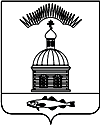 АДМИНИСТРАЦИЯ МУНИЦИПАЛЬНОГО ОБРАЗОВАНИЯГОРОДСКОЕ  ПОСЕЛЕНИЕ ПЕЧЕНГА ПЕЧЕНГСКОГО РАЙОНАМУРМАНСКОЙ ОБЛАСТИПОСТАНОВЛЕНИЕ  (ПРОЕКТ)от   ___________  г.				                      	                          № ______п. ПеченгаО  присвоении почтового адресаобъекту адресации: здание «Гарнизонного дома офицеров»  В соответствии с постановлением Правительства Российской Федерации от 22.05.2015 № 492 «О составе сведений об адресах, размещаемых в государственном адресном реестре, порядке межведомственного информационного взаимодействия при ведении государственного адресного реестра, о внесении изменений и признании утратившими силу некоторых актов Правительства Российской Федерации», постановления администрации муниципального образования городское поселение Печенга Печенгского района Мурманской области от 23.11.2015 № 194 «Об утверждении Правил присвоения, изменения и аннулирования адресов на территории муниципального образования городское поселение Печенга Печенгского района Мурманской области», ПОСТАНОВЛЯЮ:1. Объекту адресации, Зданию «Гарнизонного дома офицеров», с кадастровым номером 51:03:0050104:68, расположенного на территории муниципального образования городское поселение Печенга, присвоить почтовый адрес: Мурманская область, Печенгский район, п.г.т.Печенга, улица Печенгское шоссе, дом 4а.2. Отделу земельно-имущественных отношений администрации муниципального образования городское поселение Печенга Печенгского района Мурманской области внести сведения, указанные в п.1 настоящего постановления в Федеральную информационную адресную систему. 3. Настоящее Постановление вступает в силу со дня его подписания.4. Контроль за исполнением настоящего Постановления возложить на заместителя главы администрации муниципального образования городское поселение Печенга Печенгского района Мурманской области Быстрова А.Н.Глава администрации муниципального образования городское поселение  Печенга                                                                       Н.Г. Жданова  Согласованно: Врио начальника юридического отдела __________ Гуцал Е.С.Исп. Святенко Ю.С. «_____»_________ 2016г.Рассылка ЗИО – копия с подписью 1 экз., Прокуратура – 1,  